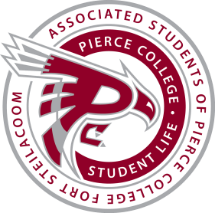 ASPCFS Student Government DATE: June 18, 2019TIMe: 3:00 p.m.Location: Student Life LobbyMeeting Agenda -----END OF NEW BUSINESS-----Special Assembly MinutesMeeting called byASPCFS President: Raymond PowerType of meetingStudent Government General AssemblyChairpersonASPCFS President: Raymond PowerAdvisorStudent Life Coordinator: Cameron CoxNote takerAdministrative Senator: Connor FredericksTimekeeperAdministrative Senator: Connor FredericksAttendees President Raymond Power, Vice President Derrick Brigge, Administrative Senator Connor Fredericks, Clubs and Organizations Senator Halle Walker, Legislative Senator Daniel Chowritmootoo, Student and Cultural Affairs Senator Charles Cho, Engagement Senator Nick PecacheCall to orderRaymond powerPledge of allegiance raymond powerRaymond powerRoll callRoll callconnor FredericksChecklist Raymond Power  | Derrick Brigge  | Connor Fredericks  | Halle Walker  | Daniel Chowritmootoo  | Charles Cho | Nick Pecache  | Raymond Power  | Derrick Brigge  | Connor Fredericks  | Halle Walker  | Daniel Chowritmootoo  | Charles Cho | Nick Pecache  | Raymond Power  | Derrick Brigge  | Connor Fredericks  | Halle Walker  | Daniel Chowritmootoo  | Charles Cho | Nick Pecache  |Establishment of Quorumconnor FredericksDiscussionThe Chair and six councilmembers were present. Conclusions*Quorum established*Changes to the AgendaChanges to the AgendaRaymond PowerConclusion*No changes were made to the agenda **No changes were made to the agenda **No changes were made to the agenda **No changes were made to the agenda **No changes were made to the agenda *Approval of minutesApproval of minutesraymond powerraymond powerDescriptionApproval of Minutes |  Motion by: Connor Fredericks |  Seconded by: Daniel ChowritmootooApproval of Minutes |  Motion by: Connor Fredericks |  Seconded by: Daniel ChowritmootooApproval of Minutes |  Motion by: Connor Fredericks |  Seconded by: Daniel ChowritmootooApproval of MinutesApproval of MinutesApproval of MinutesApproval of MinutesApproval of the meeting minutes from June 5, 2019.Approval of the meeting minutes from June 5, 2019.Approval of the meeting minutes from June 5, 2019.Approval of the meeting minutes from June 5, 2019.Votes6 yea  |  0 nays  |  0 abstains6 yea  |  0 nays  |  0 abstains6 yea  |  0 nays  |  0 abstainsResultApproved        Denied        Moved    Approved        Denied        Moved    Approved        Denied        Moved    ReportspRESIDENTraymond powerDiscussionNo Reportvice presidentdERRICK bRIGGEDiscussionNo ReportaDMINISTRATIVE sENATORConnor FredericksDiscussionNo ReportClubs and Orginzation SenatorHalle WalkerDiscussionNo Reportlegislative senatorDaniel chowritmootooDiscussionNo ReportsTUDENT AND CULTURAL affairs SenatorCharles ChoDiscussionNo ReportEngagement SenatorNick PecacheDiscussionNo Reportactivities board Reportsraymond powerDiscussionNo ReportOld BusinessOld BusinessRaymond PowerRaymond PowerConclusion*There was no old business to be discussed**There was no old business to be discussed**There was no old business to be discussed*New businessRaymond powerDescription1819-046  |  Motion by: Halle Walker |  Seconded by: Connor Fredericksaction itemaction itemTo ratify Charles “Chaz” Serna as the ASPCFS President for the 2019 – 2020 academic year.To ratify Charles “Chaz” Serna as the ASPCFS President for the 2019 – 2020 academic year.Votes6 yea  |  0 nays  |  0 abstentionsResultApproved        Denied        Moved    Description1819-047  |  Motion by: Charles Cho  |  Seconded by: Daniel Chowritmootooaction itemaction itemTo ratify Jaein Cho as the Administrative Senator for the 2019 – 2020 academic year.To ratify Jaein Cho as the Administrative Senator for the 2019 – 2020 academic year.Votes6 yea  |  0 nays  |  0 abstentionsResultApproved        Denied        Moved    Description1819-048  |  Motion by: Derrick Brigge  |  Seconded by: Charles Choaction itemaction itemTo ratify John Shead as the Clubs and Organizations Senator for the 2019 – 2020 academic year.To ratify John Shead as the Clubs and Organizations Senator for the 2019 – 2020 academic year.Votes6 yea  |  0 nays  |  0 abstentionsResultApproved        Denied        Moved    Description1819-049  |  Motion by: Connor Fredericks  |  Seconded by: Nicholas Pecacheaction itemaction itemTo ratify William Wasson as the Legislative Senator for the 2019 – 2020 academic year.To ratify William Wasson as the Legislative Senator for the 2019 – 2020 academic year.Votes6 yea  |  0 nays  |  0 abstentionsResultApproved        Denied        Moved    Description1819-050  |  Motion by: Connor Fredericks  |  Seconded by: Nicholas Pecacheaction itemaction itemTo ratify Han Duong as the Engagement Senator for the 2019 – 2020 academic year.To ratify Han Duong as the Engagement Senator for the 2019 – 2020 academic year.Votes6 yea  |  0 nays  |  0 abstentionsResultApproved        Denied        Moved    Description1819-051  |  Motion by: Charles Cho  |  Seconded by: Daniel Chowritmootooaction itemaction itemTo ratify Aeiraya Bailey as the Cultural and Student Affairs Senator for the 2019 – 2020 academic year.To ratify Aeiraya Bailey as the Cultural and Student Affairs Senator for the 2019 – 2020 academic year.Votes6 yea  |  0 nays  |  0 abstentionsResultApproved        Denied        Moved    open forumRaymond powerConclusion*Nothing was discussed during the Open Forum *NAnnouncementsraymond powerannouncementSpring Raider Review is tonight from 4 p.m. – 10 p.m. in the Student Life Lobby.ADJOURNMENTRaymond powergrgDescriptionMotion by: Connor Fredericks  |  Seconded by: Daniel Chowritmootoo  |  6 yea  |  0 nays  |  0 abstainsTime End: 3:09 p.m.